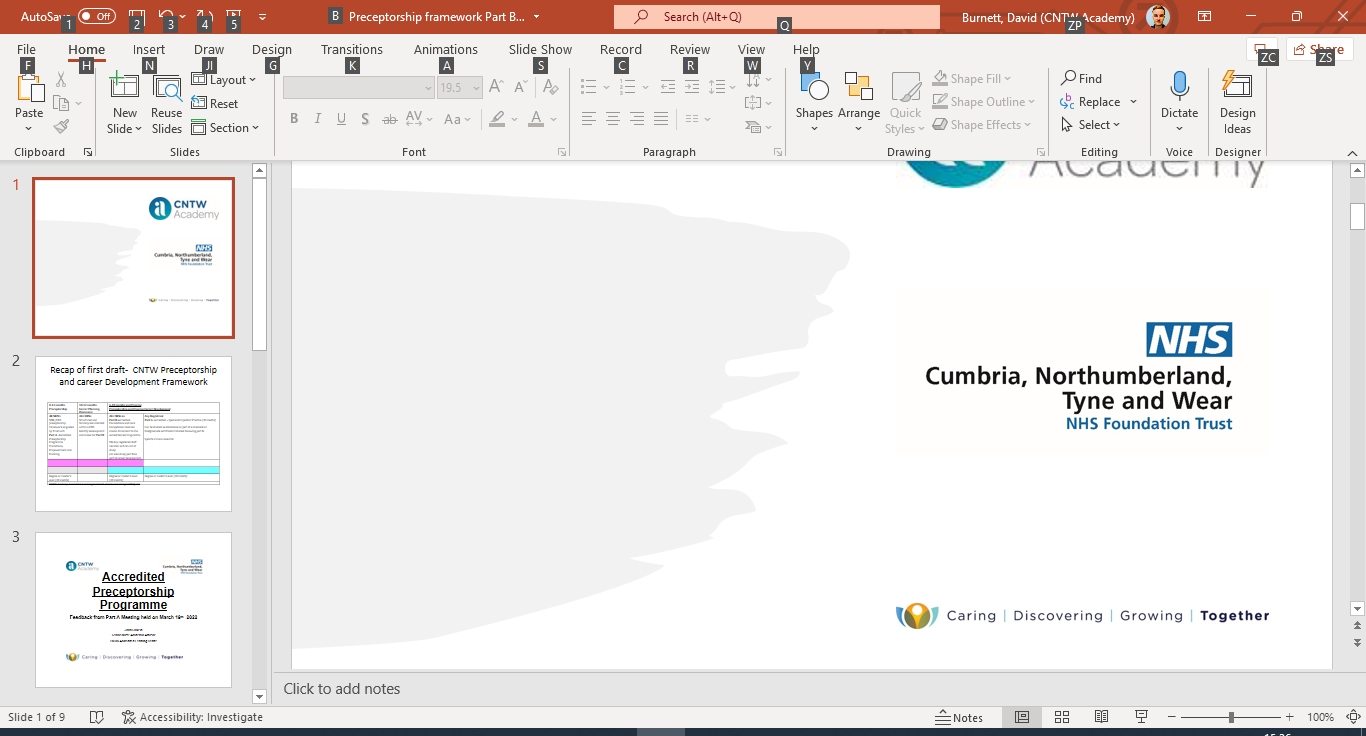 CNTW Preceptorship 
and Career Development 
FrameworkProf Sheila McQueenPrincipal Academic, Senior NurseCNTW Academy, Accredited Learning CentreCNTW NHS Trust Preceptorship and Career Development Programme BackgroundCNTW, Supported and Accredited Preceptorship strategy led by Gary O’Hare (Chief Nurse) and Gail Bayes (Deputy Director CNTW Academy)The aim of CNTW NHS Trusts ‘Preceptorship’ and ‘Career Development’ Programme is to decrease variation in education and practices in the Trust, to reduce attrition and to retain nursing staff to ensure that we have the right number of nurses with the rights skills in the right place at the right time. The Programme focuses on a common approach to preceptorship for all services across the Trust to support newly registered nurses in their first year. This will be rolled out to other Professional Registrants for example AHP, in due course.The report ‘A critical moment: NHS staffing trends, retention and attrition Health Foundation (2019) highlights the problems of nursing shortages. It considers the impact of the falling number of applications for pre-registration nursing degrees in England combined with an attrition rate of 24% of students failing to graduate or complete. This emphasises the need for providing career development for newly registered nurses (NRNs).  Commons (2018) confirms the need to focus on retention of existing nurses and identifies the requirement for more opportunities for nurses to broaden their experience with flexible career pathways. There are important Quality of Care and significant financial benefits to retaining staff within their first destination organisation for the first two years with the added advantage that these staff are then more likely to stay for five years. The CNTW Preceptorship Programme will be used across the organisation for all new registrants. This aim is to demonstrate the impact of a bespoke and flexible programme to support newly registered nurses, improving job satisfaction and increasing retention. The Preceptorship Programme is a programme of support for new registrants (initially nurses), in the first-year post qualification.CNTW NHS Trust is firmly committed to supporting newly qualified registrants through this programme, and to supporting preceptors and line managers.Programme Structure- see diagram belowThe duration of the programme is one year. (This can be extended due to sickness etc.)The programme follows the NMC and HEE preceptorship guides, and the Trust Policy.The Programme contains two units of academic accreditation, which can be studied at degree or master’s level. The units of academic accreditation have been developed and accredited to UK standards of higher education within the CNTW Academy, Accredited Learning Centre. The Preceptee has the support of a designated Preceptor throughoutThe Competence portfolios are available for MH LD and Adult registrants Part A of the programme is the first of the accredited units and is for professional transitions and empowermentPart B of the programme is the second of the accredited units is for foundations and core competencies in core areas of practice. (See below)The Preceptorship Programme has been developed in partnership with senior leaders and subject and clinical experts from across the Trust. Part A of the accredited programme has commenced. Part B is still in development via collaboration with subject and clinical experts.Statutory and mandatory requirements of staff in the first year of post qualification are met during the preceptorship programme.All NRNs should have a career planning discussion with their preceptor or manager towards the end of the Part A of preceptorship period, typically around 6 months although this will depend on the individual and length of preceptorship programme. The discussion should use the Part B opportunities as the basis and focus on inpatient services with the Foundations and Core Competence accredited modules. It should be used as an opportunity to find out about the nurse’s career aspirations, areas for development and interest., and the opportunities offered for continued employment in CNTW Trust. The outcome of the conversation should be a personal development plan for the second year following registration.Once the Preceptorship Programme (1 year) is completed, staff can move on to Part C which is part of the career development framework. The golden threads of a Registered Health Professionals career enabling professionalism, consolidating skills and knowledge, developing clinical expertise, building resilience and confidence and reflection should continue through the second year and into the continued career. There is a choice of accredited pathways for NRNs which are built around the need to develop from novice to expert within the four pillars of nursing – clinical, leadership, education, and research. This would offer NRNs flexible opportunities to provide individualised career pathways, where required., commencing at the Preceptorship. Programme. For further information contact:-CNTW Trust Preceptorship Lead is Corinna Thompson (Senior Nurse Recruitment and Retention) email Corinna.Thompson@cntw.nhs.ukPreceptorship Accredited Programme Lead is John Salkeld (Senior Nurse Senior Academic, Accredited Learning Centre in CNTW Academy) email John.Salkeld@cntw.nhs.ukPreceptorship and Career Framework strategic design and development Lead Sheila McQueen (Senior Nurse, Principal Academic Accredited Learning Centre in CNTW –CNTW Preceptorship and Career Development FrameworkAt end of Preceptorship Programme AchievementsSupported Preceptorship Programme lasting 12 months, Competence evidence in Preceptorship portfolio, Completion of Medicines management training -used as portfolio evidence so no need to repeat, Practice supervisor status at 6 months and Practice Assessor at end of programme (12-18 months) (shaded green).Completion of statutory mandatory Training including medicines management (shaded green)Part A and Part B = 60 credits of Academic study – recognised at degree or masters’ level in UK HEI. (Shaded pink)Peer support (shaded yellow)Diagram 1: Representation of Preceptorship Programme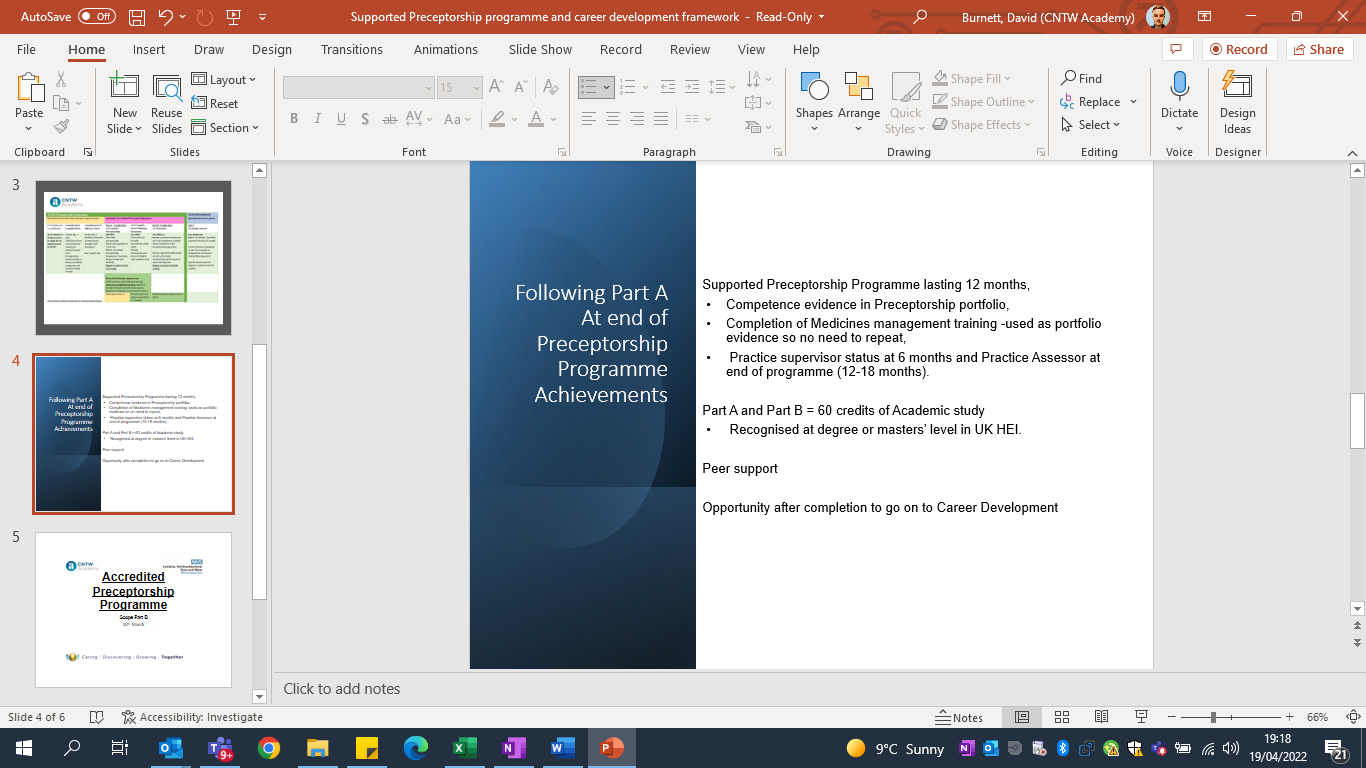 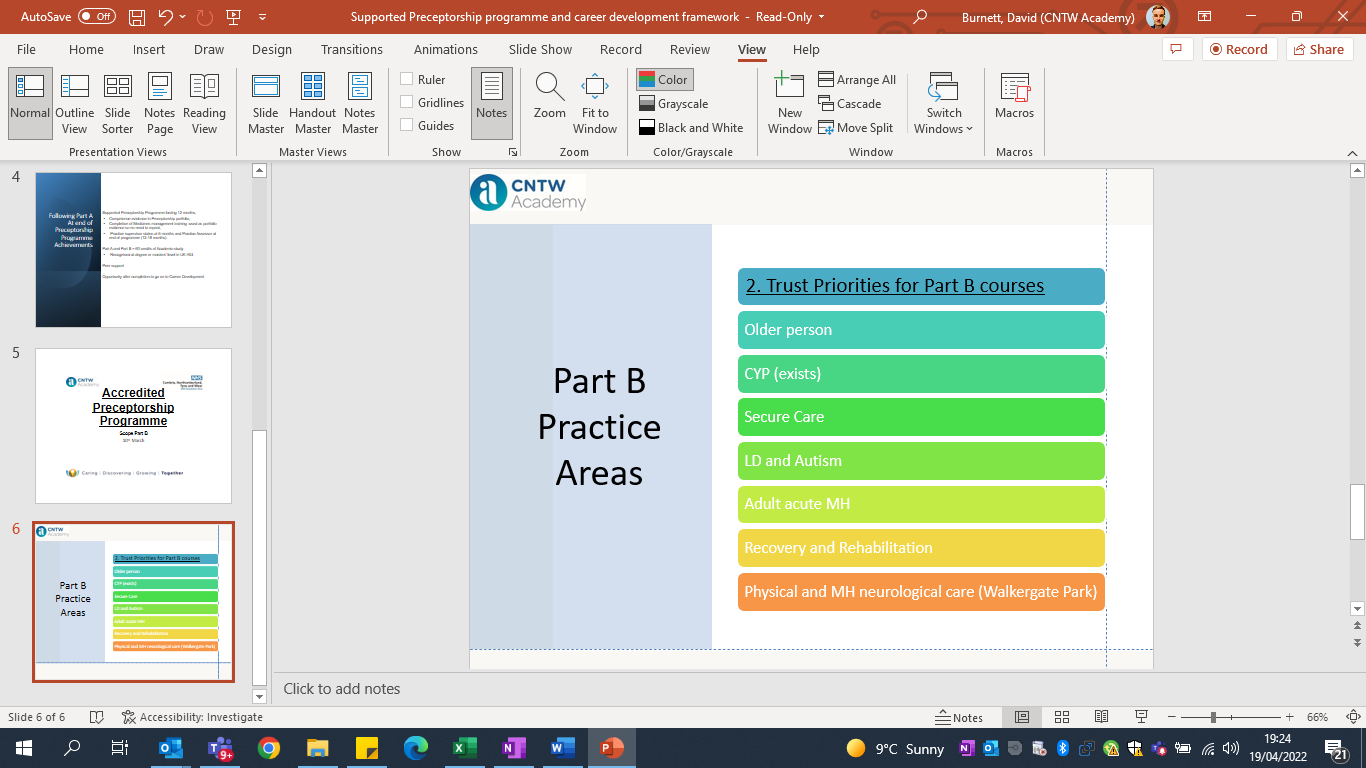 CNTW Preceptorship ProgrammeCNTW Preceptorship ProgrammeCNTW Preceptorship ProgrammeCNTW Preceptorship ProgrammeCNTW Preceptorship ProgrammeCNTW Preceptorship ProgrammeCareer DevelopmentRecruitment and induction and peer support phaseRecruitment and induction and peer support phaseRecruitment and induction and peer support phaseAcademic Accredited Preceptorship phaseAcademic Accredited Preceptorship phaseAcademic Accredited Preceptorship phaseSpecialist Practice phase6-8 months prior to qualification4 months prior to qualification2 months prior to NRN post startsPart A-   6 study days0-6 monthsPreceptorship5-6 monthsCareer Planning DiscussionPart B - 6 study days6-12 months Part C12 months onwardAn invitation to student nurses to apply for an inpatient post in CNTWContact day 1 – 2hrswith Senior Nurse recruitment and retention to prepare for post2 hrs Preceptorship Academic leads to discuss accredited programme and Academic levels of studyContact day 2Invitation/induction to meet clinical managers and preceptors.Peer support dayAll NRN’s NMC/HEE preceptorship framework as guided by Trust withPart A- Accredited Preceptorship Programme Transitions, Empowerment and EnablingDegree or master’s level (30 credits)ALL NRNsStructured and formally documented within a PDP.Identify development and choice for Part B with Academic LeadALL NRNs asPart B-accredited Foundations and Core Competence modules choice. Enrolment to the accredited learning centre.NB Any registered staff member as first unit of studycan also study part B as part of career developmentDegree or master’s level (30 credits)Any RegistrantPart C- accredited – Specialist Inpatient Practice course (2 or 3 units to make 60 credits)This will lead to Postgraduate certificate Patient safety and improving patient experience in inpatient nursing (tbc)Specific clinical areas (tbc). The PG cert is being designed by CNTW and then accredited in partnership with a universityCNTW Academy Accredited Learning Centre IP- framework design S McQueen                                                                     CNTW Academy Accredited Learning Centre IP- framework design S McQueen                                                                     CNTW Academy Accredited Learning Centre IP- framework design S McQueen                                                                     Essential training componentsCNTW statutory and mandatory trainingMedicines management training, studied as normal Trust protocol and can be used as Evidence of competence achievement in Part AEssential training componentsCNTW statutory and mandatory trainingMedicines management training, studied as normal Trust protocol and can be used as Evidence of competence achievement in Part ACNTW Academy Accredited Learning Centre IP- framework design S McQueen                                                                     CNTW Academy Accredited Learning Centre IP- framework design S McQueen                                                                     CNTW Academy Accredited Learning Centre IP- framework design S McQueen                                                                     Peer support days x 3Practice supervisor status at end of Part A- 6 monthsPractice Assessor status at end of Part B 